543000D-430010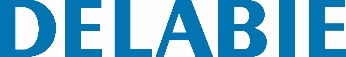 Estrutura de suporte para urinol  TEMPOFIX 3Referência: 543000D-430010 Informação para prescriçãoEstrutura de suporte l.430 para urinol :Estrutura em aço epoxy preto para instalação à face.Fixação ao pavimento e à parede portadora por suportes fornecidos.Entre-eixos regulável de 100 a 280 mm.Chassis regulável em altura de 0 a 200 mm.Manga de descarga com junta de estanquidade Ø 50.Entregue pré-montado.Em conformidade com a norma NF D12-208.Compatível com divisórias completas de 13 a 120 mm.Equipado com torneira eletrónica TEMPOMATIC 4 F1/2" : Alimentação por corrente 230/6 V.Placa Inox brilhante 145 x 145 com eletrónica incorporada.Detetor de presença infravermelhos antichoque.Módulo de encastre estanque.Ativado após 10 seg. de presença.3 programas (volume de limpeza regulável de acordo com o tipo de urinol).Modo afluência (exclusivo DELABIE).Limpeza higiénica periódica todas as 24h (regulável a 12h ou Off) após a última utilização : evita a perda de água nos sifões.Débito pré-regulado a 0,15 l/seg. a 3 bar, ajustável.Ligação em latão 1/2” para urinóis com alimentação por flexível.Características técnicas : ver TEMPOMATIC 4 urinol ref. 430SBOX-430010.